TÍTULO DEL ARTÍCULO (MAX. 25 PALABRAS)Nombres y apellidos de los autoresNúmero ORCID Afiliación (Universidad o Instituto, Facultad o escuela, ciudad, país)Nombres y apellidos de los autores Número ORCIDAfiliación (Universidad o Instituto, Facultad o escuela, ciudad, país)RESUMEN. El resumen deberá contar con un máximo de 150 palabras.PALABRAS CLAVE: palabra clave 1/ palabra clave 2. (El número mínimo de palabras clave para el artículo es de 5 palabras y el máximo 7 palabras)TITLE OF THE ARTICLEABSTRACT.Note: The abstract should have a maximum of 150 words.Keywords: keyword 1, keyword 2. (The maximum number of keywords required for the article is 5 words)1.   INTRODUCCIÓNLa presente plantilla puede ser utilizada para la realización de su artículo en Microsoft Word. Se recomienda utilizar el editor de fórmulas del Microsoft Word. Trate de incluir al final de la sección un párrafo en el que se describa brevemente las partes de su artículo.2.   METODOLOGÍASe incluirán el tipo, diseño y alcance de la investigación; además, los procedimientos de selección del material experimental utilizado y se detallarán los métodos, equipos y procedimientos de manera detallada. Los procedimientos matemáticos y los métodos estadísticos deberán describirse en detalle. 3.   RESULTADOSSe presentarán siguiendo una secuencia lógica, tanto en el texto como en las tablas y figuras. Considere la inclusión de figuras en el formato del software de origen o una imagen de alta resolución, por ejemplo, en formato jpg de mínimo 600 dpi.Figura 1Diseño de célula para 2 operarios – pizza tamaño familiar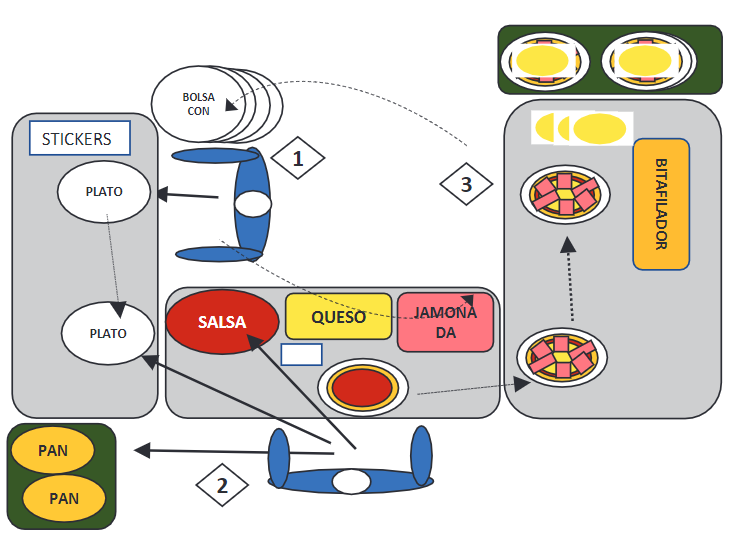 Nota. Adaptado de “Mejora del lead time y productividad  en el proceso armado de pizzas aplicando herramientas de lean manufacturing,” por B. Escudero-Santiago, 2020, Ingeniería Industrial, 39, p. 51-72 (https://doi.org/10.26439/ing.ind2020.n039.4915) Tabla 1Escala de SaatyNota. Adaptado de “Selección de proveedores bajo una estrategia de abastecimiento múltiple en una empresa metalmecánica” por V. A. Mortara & L. B. Tabone, 2020, Ingeniería Industrial, 40, p. 91-112 (https://doi.org/10.26439/ing.ind2021.n40.4809) En ambos casos puede indicar la fuente de la que se obtuvieron los datos.4. DISCUSIÓN5. CONCLUSIONESColoque en esta sección sus conclusiones, recomendaciones o trabajos futuros.“El contenido del articulo debe tener una extensión máxima de 6000 palabras” (introducción hasta conclusiones)*Solo está permitido un máximo de 3 figuras de color.CONFLICTOS DE INTERÉSEjemplo:Los autores declaran no tener conflictos de interés.CONTRIBUCIÓN DE AUTORESEjemplo: Edwin González: Escritura-borrador original Redacción- revisión y edición, Conceptualización, Data curation, Metodología, Investigación. Javier Sanchis: Redacción - revisión y edición, Supervisión, Conceptualización, Visualización. José Vicente Salcedo: Redacción revisión y edición, Supervisión. Miguel Andrés Martínez: Supervisión, Software.6. REFERENCIASConover, W. J. (1980). Practical Nonparametric Statistics. New York: John Wiley & SonsHuanca, T., Apaza, N. y Gonzáles, M. (2007). Experiencia del INIA en el fortalecimiento del Banco de germoplasma de camélidos sudamericanos. In XX Reunión ALPA, XXX Reunión APPA-Cusco-Perú (pp. 34–41). http://www.bioline.org.br/pdf?la07051Suárez-Barraza, M.F., Ramis-Pujol, J. y Kerbache, L. (2011). Thoughs on Kaizen and its evolution: three different perspectives and guiding principles. International Journal of Lean Six Sigma, 2(4), 288-308.Wicki, G. A. (1990). El proceso de ahumado como valor agregado en la producción del Catfish Sudamericano (Rhamdia sapo). Obtenido de: https://docplayer.es/6675262-El-proceso-de-ahumado-como-valor-agregado-en-la-produccion-del-catfish-sudamericano-rhamdia-sapo-gustavo-a-wicki-introduccion.htmlLas referencias deben presentarse en formato APA 7ma edición 2020, en orden alfabético y deben corresponder estrictamente a las citas incluidas en el artículo. De tratarse de referencias de artículos publicados en revistas o actas de congreso incluir el DOI si estuviere disponible.PuntajeDefiniciónExplicación1Igual importanciaLos dos elementos contribuyen igualmente al objetivo.3Importancia moderadaLa experiencia y el juicio ligeramente a favor de uno de los elementos.5Importancia fuerteLa experiencia y el juicio fuertemente a favor de uno de los elementos7Importancia muy fuerte o demostrableUn elemento es preferido sobre el otro en un grado muy fuerte y esta preferencia puede demostrarse en la práctica.9Importancia extremaLa evidencia favorece a una alternativa sobre la otra extremadamente.2,4,6,8Para valores intermedios entre las definicionesAlgunas veces se necesita interpolar un juicio, porque no hay una palabra que describa la relación entre los elementos